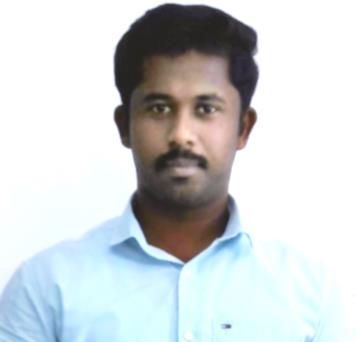 Curriculum VitaeVIJAYARebar Detailing Engineer& Implementation EngineerConstructive TechnologiesDubai, UAEDegreeDCE–Diploma in Civil EngineeringGovernment Polytechnic College,Personal dataDate of Birth:	04th April, 1993Nationality:	IndianMobile No.:	+971-502360357MailID: vijaya.376524@2freemail.com Languages KnownEnglishTamilMalayalamHindi – (Moderate)TeluguKannadaSoftware Known:AutoCAD 2015Rebar CAD 9.12CADS-RC 9.12Steel PacSite Steel Pac3D Revit Architecture2015Structural detailing20153DTekla Software modelling rebar - (Moderate)Microsoft Office – (All Desktop applications)Passport detailsPlace of Issue:  ChennaiValidity till : 11th Feb 2024Personal Strength1. Readily accepts challenges with selfConfidence & work flexibly.2.Adopt to new situations easily.3. Ability to grasp & willingness to learn new concepts.4. Good team player.Career – (I expand more than 7years in suitable position)2015 December – Till Date Rebar Detailing Engineer & Implementation EngineerConstructive Technologies – ( 2  years )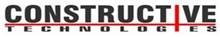 Dubai - 62069United Arab Emirates.2011 May – 2015 November Rebar Detailing CoordinatorCads Software India Pvt. Ltd. – ( 5 years )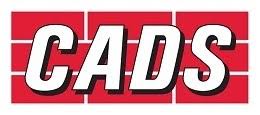 No 17, Mill Road, Coimbatore – 641001  (Near Andhra Bank)Tamil Nadu, India.CareerGrowth2011 – Trainee2012 – Draftsman (preparing General Arrangement & Rebar shop drawings)2013 –Rebar cad designer2014 – Senior Rebar cad designer 2015 – Checker2016 – Trainer2017 – On site Coordinator.Prime SkillsHaving good knowledge in Rebar Detailing, Checking drawing & Coordination in site.Inventory management & Continuous monitoring of inventory flow.Coordinating & clarifying the issues raised in construction site.Regular interaction with construction manager & site team for planning the forecast.Resolving complaints in site and taking corrective measures.Material (stock steel) planning based on forecast from construction manager.Roles & ResponsibilitiesRebar Detailing & checker for varies structures. (Bridges, Tunnels, Highways, High & Low Rise Buildings…etc.)Site coordination.Production &Planning control for creatingcall off &ordering reinforcement tothe construction siteteam requirements.Senior Trainer for fresher’s (Software & Detailing).Managing site steel yard& Steel delivery in site.Professional ExperienceConstructive TechnologiesStructural Detailing:GCC Projects–Checking & Preparation of Concrete Outline Drawing, DetailedReinforcement Drawings for R.C Structuralmembers with Bar Bending Schedules according to BS 8666/05 & BS4466 by using Steel Pac.Projects Involved:The Royal Atlantis Resort andResidences, Dubai(Onsite coordinator for SSangyongBesix joint venture From January 2017  to Till Now)(Current Project)The Dubai Mall - Fashion Avenue Expansion, Dubai(Onsite coordinator for Dutco Balfour Beauty LLC (DBB)From January 2016 to January 2017)Motion Gate, Dubai(Onsite coordinatorforLaing O'Rourke From October 2015 to January 2016)Abu Dhabi Airport Extension, Abu Dhabi(Subcontractor for Habtoor Leighton Group From September 2014 to August 2015)Cads Software India Private LimitedStructural Detailing:UK & UAE Projects–Preparation of Concrete Outline Drawings and Detailed Reinforcement Drawings for R.C Structuralmembers with Bar Bending Schedules according to BS 8666/05 by using SDI in Cads RC SoftwareProjects Involved:AE002- Four Season Hotel At Abu Dhabi, AF024 - Msheireb Phase 1BAF027 - Avenue Phase 02,AT010 – Msheireb Phase 02,AT011 – Kuwait University – COE Women,AS007 – Karama,AS008 - TECOM Investments,AS009 - Audi service Centre,AC016 - Doha Festivel City,AF028 - Madinat Jumeirah Resort,AF030 - Al Jalilah and Lathifa hospital link bridge,AF031 - Avenue Phase II Hotel-1,AF032 - W Hotel & Residences, CMC06 - MS Al Khail.Place : DubaiDate  :